                CYSC Background Screening Policy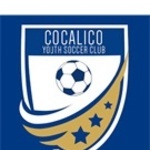 PurposeIt is the intent of this policy to establish certain guidelines wherein Cocalico Youth Soccer Club (hereinafter referred to as “CYSC”) can seek to protect the children who participate in our programs by investigating the background of Board Members, Coordinators, Coaches and Referees over 14 not certified by USSF.General GuidelinesCYSC follows the policy set forth by EPYSA as well as additional requirements common with youth sports.  The most recent copy of the EPYSA policy is found here. CYSC shall ensure that all participants 18 years of age or younger shall have at least one (1) approved coach, assistant coach, coordinator, board member or paid referees over 14 years of age and not certified by USSF (collectively referred as “Coach”) present at each athletic activity, including practices, games and meetings.Any Coach who has been convicted of or has pending charges pertaining to any of the disqualifying offenses listed in this policy will be immediately disqualified from holding a board position, coordinator position, or coaching in any capacity in CYSC.  A Coach who willfully fails to comply with this background screening shall be automatically disqualified.  CYSC will have identified Coaches processed for approval.  Each Coach will have his or her background checked every 24 months for as long as he or she continues coaching.  Each Coach will have to complete the Concussion, SafeSport and Affidavit of Compliance, if applicable, every 12 months.  Screening ProcessIt is CYSC policy that all Coaches complete a PA Child Abuse Check and PA State Check.  If the Coach has lived in PA for less than 10 years, then he/she must complete an FBI Background and Fingerprint Check.  If the Coach has lived in PA for at least 10 consecutive years, then the he/she must complete the Affidavit of Compliance.  The deadline for completing the background check, receiving AND submitting the results is prior to the first practice or event.  In other words, Coaches are not permitted to participate with the children until they have been cleared by the CYSC Risk Management Coordinator.  After the background check and child abuse check results are submitted, they will be reviewed by the Risk Management Coordinator and in his/her absence, the President.  All information pertaining to the background check will remain with CYSC, subject to any laws requiring disclosure.  If any of the disqualifying entries are reported in the criminal background check, CYSC shall notify the Coach and the remainder of the Board of Directors that he or she is disqualified. In addition to the background checks, the Coach must complete Concussion and Safesport Training.  The detailed step by step process and links can be found here.Appeals ProcessIf a Coach’s background check includes a conviction of a charge that is set forth on the list of disqualifications as outlined in the EPYSA Policy Section 4  or below, CYSC shall immediately disqualify a person from volunteering as a Coach.  There shall be no appeal of a decision to disqualify a Coach if the Coach’s relevant criminal history is accurate.If a coach wishes to dispute the content of the profile report, the Coach shall contact the third party responsible for conducting the background check.  If the circumstances change regarding the disqualified Coach, they must request in writing to the Risk Management Coordinator for a new criminal history background search.Disqualifying OffensesAny person will be disqualified from coaching or assistant coaching with any athletic team in any program operated by CYSC if the coach has been (1) found guilty or entered a guilty or no contest plea regardless of the adjudication for any of the disqualifying offenses (2) has a charge pending against him or her in which it is alleged that he or she has committed any of the following crimes, or (3) has a record of a conviction of an equivalent offense in another State.In additional to the EPYSA list of disqualifying offenses, the following list outlines offenses resulting in a conviction that will result in disqualification from coaching or volunteering in CYSC:ArsonAssault (including aggravated and sexual)Aggravated kidnappingAggravated robberyCrimes against children (including abandonment, abuse, endangerment, pornography, possession or promotion of pornography, enticement solicitation, sale or purchase of, injury to, or indecency)Criminally negligent homicideDelivery of marijuana or possession with intent to deliverIncestManufacture, delivery or possession of a controlled substanceAny violation of a law intended to control the possession or distribution of any controlled substance or illegal drugIndecent exposureIntoxication manslaughterManslaughterPublic lewdnessRapeSexual abuseMarijuana possession (If a first offense and not currently under probation – eligible.  If two or more violations have occurred or currently on probation – ineligible).Theft (Eligibility dependent upon the severity and length of time since offense occurred. Determined by CYSC Board).DWI/DUI (Eligibility dependent upon the severity and length of time since offense occurred. Determined by CYSC Board).Electronic Signature*I/We have read, understand and agree to comply with the CYSC Background Screening Policy as outlined above.*****Electronic Signature obtained during Registration.